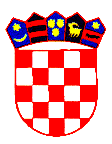             REPUBLIKA HRVATSKAZAGREBAČKA  ŽUPANIJA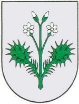                 OPĆINA DUBRAVICA                OPĆINSKO VIJEĆEKLASA: 024-02/24-01/7URBROJ: 238-40-02-24-23Dubravica, 28. svibanj 2024.PROGRAM MJERA ZA POTICANJE RJEŠAVANJA STAMBENOG PITANJA MLADIH OSOBA NA PODRUČJU OPĆINE DUBRAVICAS A D R Ž A JUVOD ………………………………………………………………………………….…4STANOVNIŠTVO I PROSTORNI RAZVITAK ….......................................................4Veličina i kretanje broja stanovništva ……………......……………….……..….4 Migracije stanovništva …………………………………....………………...........7Demografski program kroz prostorno planiranje u Općini Dubravica ...........…8CILJ I KORISNICI PROGRAMA …………………………………………..………...8MJERE POTICANJA RJEŠAVANJA STAMBENOG PITANJA      MLADIH OSOBA …………………………………………………...………………….10STAMBENO ZBRINJAVANJE MLADIH OBITELJI ILI OSOBA PRODAJOM GRAĐEVINSKOG ZEMLJIŠTA U VLASNIŠTVU OPĆINE DUBRAVICA PO POVLAŠTENIM CIJENAMA RADI IZGRADNJE VLASTITE STAMBENE ZGRADE ......................……………………………10FINANCIJSKA POMOĆ PRI KUPNJI PRVE NEKRETNINE (GRAĐEVINSKOG ZEMLJIŠTA ILI STAMBENOG OBJEKTA) RADI RJEŠAVANJA VLASTITOG STAMBENOG PITANJA NA PODRUČJU OPĆINE DUBRAVICA ………………………..........................................…....13POBOLJŠANJE KVALITETE STANOVANJA ULAGANJEM U                IZGRADNJU NOVOG STAMBENOG OBJEKTA ILI REKONSTRUKCIJU                           KUĆE ILI STANA KOJIMA SE OSIGURAVA NOVI ILI                   POBOLJŠAVA POSTOJEĆI STAMBENI PROSTOR…………..……..…….15POSTUPAK PODNOŠENJA PRIJAVA ……………………………………….…....17Javni natječaj namijenjen mladim obiteljima za prodaju građevinskog zemljišta i/ili stambenog objekta u vlasništvu Općine Dubravica po povlaštenim cijenama radi rješavanja vlastitog stambenog pitanja.................................................................................................................17Javni poziv mladim obiteljima za dostavu prijava za korištenje mjera za pomoć pri rješavanju stambenog pitanja na području općine Dubravica……………………………………………...........................................20OSTALE ODREDBE….………….…………………………….…………………..…20ZAKLJUČAK …………………………………………………………….…………. 21UVOD 	Stanovanje je osobito važna ljudska potreba a stan je velika materijalna vrijednost svakog domaćinstva. Rješavanje stambenih potreba ovisi o socijalno-gospodarskim uvjetima svake zajednice. Na području socijalne politike u centru zanimanja je socijalno stanovanje i intervencije koje jedinice lokalne i regionalne samouprave poduzimaju u rješavanju stambenih potreba svojih građana.  Općina Dubravica ovim Programom mjera za poticanje rješavanja stambenog pitanja mladih osoba na području Općine Dubravica (u daljnjem tekstu: Program) namjerava pomoći  stanovništvu u rješavanju stambene problematike  mladih. Pojedini izrazi u smislu ovoga Programa imaju sljedeće značenje: 1. Obitelj je zajednica koju čine bračni ili izvanbračni drugovi, djeca i drugi srodnici koji zajedno žive, privređuju, ostvaruju prihod na drugi način i troše ga zajedno.   2. Samohrani roditelj je roditelj koji sam skrbi za svoje dijete i uzdržava ga.  3. Jednoroditeljska obitelj je obitelj koju čine dijete, odnosno djeca i jedan roditelj.  Izvanbračna zajednica je životna zajednica neudane žene i neoženjenog muškarca koja traje najmanje tri godine ili kraće ako je u njoj rođeno zajedničko dijete ili ako je nastavljena sklapanjem braka.STANOVNIŠTVO I PROSTORNI RAZVITAK Tablica 1. Opći podaci o Općini Dubravica  Izvor: DZS 2021. Veličina, kretanje stanovništva i gustoća naseljenosti Prema Popisu stanovništva 2021. godine Općina Dubravica (u daljnjem tekstu: Općina) ima ukupno 1.192 stanovnika, što predstavlja smanjenje broja stanovnika za 17,05% u odnosu na Popis stanovništva 2011. godine kada je Općina imala 1.437 stanovnika. Općina Dubravica u među popisnom razdoblju 2011.-2021. godine bilježi pad broja stanovnika.  S obzirom na prvi popis stanovništva iz 1857. godine broj stanovnika Općine Dubravica se smanjio za 26,65%. Godine 1931. Općina je imala 2.652 stanovnika, što je ujedno i demografski maksimum. Nakon te godine dolazi do konstantnog pada broja stanovnika u prvom migracijskom valu radi raseljavanja u gradove i u inozemstvo.   Tablica 2. Kretanje broja stanovnika u Općini Izvor: Državni zavod za statistiku (www.dzs.hr), Popis stanovništva 1857-2011., Popis stanovništva 2021. Tablica 3. Broj stanovnika po naseljima 1900. - 2021.   Izvor: Državni zavod za statistiku (www.dzs.hr), Popis stanovništva 1857-2011., Popis stanovništva 2021.		Prirodno kretanje stanovništva odnos je između rodnosti (nataliteta) i smrtnosti (mortaliteta) stanovništva praćen unutar godine dana. Ovisno o stopama rodnosti i smrtnosti može biti pozitivno (prirodni prirast) ili negativno (prirodni pad). Vitalni indeks pokazuje broj rođenih osoba na 100 umrlih, a zajedno s prirodnim kretanjem jedna je od odrednica ukupnog kretanja broja stanovnika. Tablica 4. Prirodno kretanje broja stanovnika 2013.-2022. Izvor: Državni zavod za statistiku (www.dzs.hr), Statistička izvješća, Prirodno kretanje stanovništva Republike Hrvatske u 2013.-2022. Gledajući prethodno desetogodišnje razdoblje Općina Dubravica bilježi kontinuirano negativno kretanje broja stanovnika.  Vitalni indeks broja stanovnika u posljednjih deset godina, također, pokazuje na manji broj rođenih u odnosu na broj umrlih osoba. U skladu s prirodnim kretanjem 2020. godine zabilježen je najveći vitalni indeks, 86 rođenih na 100 umrlih osoba. 2021. godine on iznosi samo oko 21 rođenih na 100 umrlih osoba, što je ujedno i najmanji zabilježeni vitalni indeks u posljednjem desetogodišnjem razdoblju. Prema popisu 2022. on iznosi 76,2, iz čega je, također, vidljiv trend smanjenja broja stanovnika. Tablica 5. Starosna struktura stanovništva u Općini Izvor: DZS, Popis stanovništva 2021., Stanovništvo prema starosti, spolu i tipu naselja 	Općina Dubravica ima veći udio muškog nego ženskog stanovništva u ukupnom broju stanovnika. Od 1192 stanovnika 604 je muškog spola, a 588 ženskog spola. Od toga, najveći je udio stanovnika starosne dobi između 15 i 64 godine koji čine nešto više od 65% ukupnog stanovništva Općine, ukupno 778 stanovnika. Zahvaljujući niskom vitalnom indeksu mlađe stanovništvo, između 0 i 14 godina, čini samo oko 13,91 % muške i 10,20 % ženske populacije. Prisutan je trend povećanja udjela starijeg stanovništva, pa muškarci starosne dobi iznad 65 godina čine oko 10,15%, a žene oko 12,5% ukupne populacije. Migracije stanovništva 	Prostorna pokretljivost stanovništva dosta je prisutna na ovom području. Prisutne su dnevne migracije stanovništva budući da veliki broj stanovnika dnevno odlazi na posao u industrijski razvijenije općine i gradove. Međutim, sve veći problem ovog područja su emigracije mladih i obrazovanih osoba s područja Općine Dubravica u gradove i u inozemstvo, koji odlaze najčešće zbog većih plaća, kvalitetnih radnih mjesta i kvalitetnijeg života.  	Po pokazateljima iz prethodnih tablica kao što su negativan prirodni prirast, pad broja stanovništva te nepovoljna dobno-spolna struktura stanovništva i područje općine Dubravica suočava se s depopulacijom stanovništva.  	Navedeni demografski poremećaji su alarmantni zbog niskog broja mlađe i opadanja radno sposobne starosne skupine. Demografski program kroz prostorno planiranje u Općini Dubravica	Imajući u vidu  navedene demografske podatke, kao osnovni cilj i prioritet budućeg razvoja Općine Dubravica nameće se potreba za zadržavanje postojećih i privlačenje novih stanovnika. No za realizaciju tog cilja potrebno je omogućiti i izgradnju stambenog fonda kao i drugih javnih građevina koje prate opće potrebe stanovnika i stanovanje.  	Razvoj naselja i količina površina za njihov nesmetani razvoj na prostoru Zagrebačke županije, pa tako i Općine Dubravica su vrlo povoljni. Ne postoje prostorna ograničenja koja bi usporavala ili ograničavala njihov razvoj budući planskom dokumentacijom osigurano dovoljno prostora za smještaj i razvoj naselja. Osim toga unutar postojećih granica građevinskih područja naselja je značajan broj praznih stambenih objekata u privatnom vlasništvu čijom rekonstrukcijom ili rušenjem i novogradnjom se može osigurati dovoljan broj stambenih jedinica.  CILJ I KORISNICI  PROGRAMA  	Ciljevi se demografskog razvoja mogu preciznije odrediti kao: obnavljanje naselja kroz poboljšanje društvene i komunalne infrastrukture; ublažavanje i ispravljanje negativnih demografskih tendencija osiguranjem prirodnog kretanja i migracijskih tokova; osiguranjem ravnomjernog razmještaja stanovništva u prostoru i poboljšanjem standarda življenja.  	Demografski cilj treba realizirati zadržavanjem postojećeg i povratkom iseljenog posebno mlađeg, školovanog stanovništva, poticanjem povećanja broja članova obitelji te doseljavanjem na područje Općine uz istovremeno stvaranje uvjeta školovanja i rada u mjestu stanovanja. Treba stimulirati ostanak mlađih osoba u radno-aktivnoj dobi te stvarati uvjete za imigracijska kretanja (doseljenje mlađeg radno-aktivnog stanovništva). 	Međutim, postoji više problema u provođenju ovog programa, a jedan od njih leži u nedostatku raspoloživih stambenih objekata u vlasništvu Općine, u kompliciranoj birokraciji prilikom otkupa i prodaje ciljanim skupinama.     	 Korisnici  mjera i olakšica iz ovog Programa su mlade obitelji i mlade osobe.  	Mladom obitelji smatra se mladi bračni ili izvanbračni par koji na dan 1. siječnja tekuće godine u kojoj se raspisuje natječaj za dodjelu potpore nisu navršili 40 godina života, a ukoliko se sredstva ne raspodijele do 1.prosinca tekuće godine, mladom obitelji će se smatrati i osobe starije od 40 godina, ali ne više od 45 godina života (na dan 1. siječnja tekuće godine u kojoj se raspisuje natječaj) te da svoje stambeno pitanje rješavaju stjecanjem vlasništva nad nekretninom ili izgradnjom stambenog objekta po prvi put odnosno preurepenjem prve nekretnine u njihovom vlasništvu.            Iznimno, poticaji se mogu dodijeliti osobama ili obiteljima čija postojeća nekretnina ne zadovoljava osnovne uvjete za život, odnosno postojeća nekretnina nije dovoljno velika za sve članove obitelji. 	Mladom obitelji smatra se i jednoroditeljska obitelj koju čine dijete odnosno djeca i jedan roditelj ili samohrani roditelj pod uvjetima iz prethodnog stavka.           Mladom osobom (samac) smatra se osoba koja na dan 1. siječnja tekuće godine u kojoj se raspisuje natječaj nije navršila 40 godina života, odnosno ukoliko nisu iskorištena sva sredstva do 1.prosinca, a na dan 1.siječnja u godini raspisivanja natječaja nije navršila više od 45 godina života. 	Na javni poziv i javni natječaj za korištenje mjera iz ovog Programa  može se javiti mlada obitelj ili osoba koja ispunjava slijedeće uvjete:  da svi članovi mlade obitelji ili osobe (samci) imaju prijavljeno prebivalište na području Općine ili da svi doseljeni članovi mlade obitelji ili osobe prijave prebivalište na području Općine u roku tri godine od dobivanja sredstava iz ovog Programa, osim kod izgradnje novog stambenog prostora kada su obvezni prijaviti prebivalište u roku od pet godina od dobivanja sredstava, odnosno kupnje nekretnine po povlaštenoj cijeni.da će svi doseljeni članovi mlade obitelji ili osobe (samci) živjeti 15 godina u nekretnini za koju su ostvarili pomoć temeljem mjera iz ovog Programa,    da svi  članovi bračne ili izvanbračne zajednice, jednoroditeljske obitelji ili mlade osobe (samci) nisu stariji od 40 godina života na dan 1. siječnja tekuće godine u kojoj se raspisuje javni natječaj, a u slučaju da se planirana sredstva za tekuću godinu ne utroše, sredstva mogu ostvariti i članovi mlade obitelji stariji od 40 godina, ali ne više od 45 godina života na dan 1. siječnja tekuće godine, da svaki od bračnih drugova ili izvanbračnih drugova koji po prvi put rješavaju stambeno pitanje stjecanjem prava vlasništva ili izgradnjom novog stambenog objekta na nekretnini stečenoj unatrag tri (3) godine prije raspisivanja natječaja, da nema u vlasništvu/suvlasništvu: obiteljsku kuću/stan ili kuću/stan za odmor ili da pojedinačno ili zajedno nisu vlasnici/suvlasnici poslovnog prostora na području Republike Hrvatske. Vlasništvo nekretnine ne mogu imati niti djeca podnositelja zahtjeva koja žive u istom kućanstvu ili imaju prijavljeno prebivalište na istoj adresi kao i podnositelji zahtjeva. Iznimno, poticaji se mogu dodijeliti osobama (samcima) ili obiteljima čija postojeća nekretnina ne zadovoljava osnovne uvjete za život, odnosno postojeća nekretnina nije dovoljno velika za sve članove obitelji.da bar jedan od bračnih drugova ili izvanbračnih drugova ima minimalno 1 godinu radnog staža,da niti jedan član domaćinstva nema nepodmirena dugovanja po osnovi javnih davanja prema državnom proračunu kao i  nepodmirenih dugovanja prema Općini,da jedan od bračnih odnosno izvanbračnih drugova ima najmanje srednju stručnu spremuda bračni odnosno izvanbračni drugovi nisu kažnjavani odnosno da se protiv njih ne vodi kazneni postupak.na jednoroditeljsku obitelj, samohranog roditelja i mladu osobu (samca) se na odgovarajući način primjenjuju odredbe prethodnih stavaka,Pravo prvenstva za dobivanje sredstava potpora iz ovog Programa imaju:Mlade obitelji u kojima svi članovi imaju prebivalište na području Općine,Mlade obitelji koje žive u bračnoj zajednici ili izvanbračnoj zajednici,Mlade obitelji koje imaju djecu,Mlade obitelji koje imaju niže prihode po članu mjesečno,Mlade obitelji koje su podstanari, ali ne kod roditelja,Mlade obitelji koje planiraju izgradnju novog objekta na nekretnini kupljenoj od          Općine po povlaštenoj cijeni,Mlade obitelji gdje su oba člana bračne ili izvanbračne zajednice u radnom odnosu,Mlade obitelji u kojima punoljetni članovi imaju najmanje srednju stručnu spremu. Kriteriji za pravo prvenstva jednako se odnose i na jedno roditeljske obitelji i samohrane roditelje.Mlade osobe (samci) ostvaruju pravo prvenstva po jednakim kriterijima, ali tek nakon mladih i jedno roditeljskih obitelji, te samohranih roditelja.Mladi poljoprivrednik Upisan u upisnik poljoprivrednih gospodarstava najmanje godinu dana prije predaje Zahtjeva za potporuDetaljno bodovanje razraditi će se u daljnjem tekstu ovog Programa. MJERE  POTICANJA  RJEŠAVANJA STAMBENOG PITANJA MLADIH           OSOBAMJERA 1. STAMBENO ZBRINJAVANJE MLADIH OBITELJI I OSOBA                          PRODAJOM GRAĐEVINSKOG ZEMLJIŠTA U VLASNIŠTVU                   OPĆINE PO POVLAŠTENIM CIJENAMA RADI IZGRADNJE                     VLASTITE STAMBENE   ZGRADE NA  PODRUČJU OPĆINE  	Uočavajući problem rješavanja stambenog pitanja mladih, Općina ovom mjerom stvara pretpostavku za povoljnije i brže rješavanje ovog pitanja na način da će određene građevinske parcele u vlasništvu Općine, koje ispunjavaju uvjet za ishođenje dozvole za izgradnju, putem javnog natječaja ponuditi za kupnju po povlaštenoj cijeni od 1.000 Eur, ciljanoj skupini građana – mladim obiteljima i osobama (samcima) koje bi gradile obiteljsku kuću u svrhu svog prvog stambenog zbrinjavanja.  Općina će prodati građevinsko zemljište u općinskom vlasništvu radi rješavanja stambenog pitanja sukladno kriterijima navedenim u ovom Programu.  Mjera je vezana za raspoloživa građevinska zemljišta na području općine (osim za gradilišta u turističkim zonama).Prijava na mjeru vezana je uz natječaj kojim se određuje rok za prijavu.Građevinskim zemljištem u vlasništvu Općine smatra se građevinska čestica koja ispunjava minimalne uvjete za ishođenje dokumenata za građenje. Građevinskim zemljištem u smislu ovog Programa smatrat će se i građevinsko zemljište na kojem se nalazi objekt koji se ne može privesti stambenoj namjeni i namijenjen je rušenju radi izgradnje novog stambenog objekta.Povlaštena cijena neizgrađenog građevinskog zemljišta u iznosu 1.000,00 Eur predstavlja cijenu koju plaćaju prijavitelji kojima se odobravaju sredstva sukladno ovom Programu. Prijavi na natječaj je dužan priložiti izjavu o promjeni prebivališta koja je sastavni dio natječajne dokumentacije. U opravdanim slučajevima, rok se može produžiti o čemu odlučuje općinski načelnik. 	Ukoliko kupac ne prijavi prebivalište sukladno ovim odredbama, ugovor se raskida te nema pravo na povrat kupoprodajne cijene. U tom slučaju, Općina ima pravo aktivirati bjanko zadužnicu na iznos stvarne tržišne cijene utvrđene od strane povjerenstva Općine.   	Prilikom zaključenja ugovora kupac je dužan predati ovjerenu i potpisanu bjanko zadužnicu na iznos koji pokriva iznos stvarne kupoprodajne cijene uvećan za eventualne troškove prisilne naplate. Prilikom predaje prijave na natječaj podnositelj zahtjeva predaje izjavu kojom se obvezuje da će prilikom zaključenja ugovora predati bjanko zadužnicu sukladno natječaju.Obavezna dokumentacija koja se prilaže zahtjevu:Obrazac 1. – prijava za Mjeru 1. (u prilogu natječaja)dokaz o radnom stažu te o visini mjesečnih primanja za svakog odraslog člana obitelji (platne liste za prethodna 3 mjeseca koja prethode podnošenju prijave) dokaz o stečenoj stručnoj spremi za sve punoljetne članove domaćinstva (preslika diplome odnosno svjedodžbe),preslika osobne iskaznice podnositelja i/ili bračnog (izvanbračnog) drugadokaz o tome da se radi o prvoj i jedinoj nekretnini podnositelja zahtjeva i članova obitelji te da podnositelj zahtjeva ni drugi član njegove obitelji nije prodao ili na drugi način otuđio nekretninu u vlasništvu ili suvlasništvu na području RH, odnosno da postojeća nekretnina ne udovoljava higijensko – tehničkim uvjetima za zdravo stanovanje -  veličine je oko 35 m² korisne površine stambenog prostora za jednu osobu, odnosno za svaku daljnju osobu još oko 10 m² (izjava – u prilogu natječaja ili drugi dokument),izjava o predaji bjanko zadužnice prilikom zaključenja ugovora (u prilogu natječaja)izjava o promjeni prebivališta (u prilogu natječaja.)uvjerenje o nekažnjavanju za podnositelja i/ili bračnog (izvanbračnog) drugaDopunska dokumentacija koja se prilaže zahtjevu:izvadak iz matice vjenčanih odnosno izjava o izvanbračnoj zajednici (u prilogu natječaja)izvadak iz matice rođenih ili rodni list za svako dijetedokaz o članstvu u udrugama, društvima ili drugim radno aktivnim asocijacijama. dokaz o upisniku u obiteljsko poljoprivredno gospodarstvo za mladog poljoprivrednikaUkoliko podnositelj ne dostavi obaveznu dokumentaciju na natječaj, njegova prijava se neće smatrati pravovaljanom, odnosno ista će isključiti iz daljnjeg bodovanja. Dopunska dokumentacija služi za dodatno bodovanje, a ukoliko se ne dostavi smatrat će se da prijavitelj ne ispunjava pravo prvenstva te za to neće dobiti dodatne bodove. Općina Dubravica zadržava pravo propisivanja dodatne dokumentacije prilikom raspisivanja natječaja, a trebala bi biti relevantna za dokazivanje prava prvenstva. 4.2.  Mjera 2. FINANCIJSKA POMOĆ PRI KUPNJI PRVE NEKRETNINE                         (GRAĐEVINSKOG ZEMLJIŠTA ILI STAMBENOG OBJEKTA RADI                            RJEŠAVANJA VLASTITOG STAMBENOG PITANJA NA PODRUČJU                                                OPĆINE) 	S obzirom na nedostatak raspoloživih građevinskih zemljišta i stambenih objekata u vlasništvu Općine, mladoj obitelji ili osobi (samcu) u smislu ovog Programa, može se odobriti pomoć pri kupnji građevinskog zemljišta odnosno stambenog objekta (kuće ili stana) u vlasništvu druge fizičke osobe ili pravne osobe uz uvjete propisane ovim Programom.	U slučaju kupnje građevinskog zemljišta ili stambenog objekta od fizičke osobe, a uz uvjet da se građevinsko zemljište odnosno stambeni objekt nalazi na području Općine Dubravica mlada obitelj može ostvariti pomoć pri kupnji  na ime subvencije kupoprodajne cijene do 50 % iznosa, a maksimalno 1.500,00 EUR za građevinsko zemljište i do 20% iznosa za stambeni objekt, a maksimalno 3.000,00 EUR  za stambeni objekt.	Ugovorena kupoprodajna cijena utvrđuje se na temelju valjanog kupoprodajnog ugovora potpisanog i ovjerenog kod javnog bilježnika.  	Objekt na koji se odnosi prijava mora biti u vlasništvu ili suvlasništvu podnositelja i njegovog bračnog (izvanbračnog) druga. Za suvlasnički dio mora priložiti izjavu kojom suvlasnik (bračni/izvanbračni drug) potvrđuje da je bio suglasan sa radovima i da je upoznat sa podnošenjem prijave za korištenje ove mjere.	Prijava na ovu mjeru je moguća tijekom trajanja javnog poziva.  	Korisnici mjere u cijelosti se oslobađaju plaćanja komunalnog doprinosa sukladno Odluci o komunalnom doprinosu na području Općine Dubravica.	Podnositelj zahtjeva odnosno korisnik ove mjere dostavlja instrument osiguranja u obliku bjanko zadužnice u korist Općine na iznos koji pokriva  iznos odobrene potpore uvećane za eventualne troškove prisilne naplate.	Instrument osiguranja se aktivira u slučaju da podnositelj zahtjeva odnosno korisnik mjere ne prijavi svoje prebivalište i prebivalište članova svoje obitelji u propisanim rokovima iz ovog Programa, ne izvršava obveze iz ugovora te postupa protivno smislu ovog Programa.Obavezna dokumentacija koja se prilaže zahtjevu:Obrazac 2. – prijava za Mjeru 2. (u prilogu natječaja)dokaz o radnom stažu te o visini mjesečnih primanja za svakog odraslog člana obitelji (platne liste za prethodna 3 mjeseca koja prethode podnošenju prijave) dokaz o stečenoj stručnoj spremi za sve punoljetne članove domaćinstva (preslika diplome odnosno svjedodžbe),preslika osobne iskaznice podnositelja i/ili bračnog (izvanbračnog) drugadokaz o tome da se radi o prvoj i jedinoj nekretnini podnositelja zahtjeva i članova obitelji te da podnositelj zahtjeva ni drugi član njegove obitelji nije prodao ili na drugi način otuđio nekretninu u vlasništvu ili suvlasništvu na području RH, odnosno da postojeća nekretnina  ne udovoljava higijensko – tehničkim uvjetima za zdravo stanovanje -  veličine je oko 35 m² korisne površine stambenog prostora za jednu osobu, odnosno za svaku daljnju osobu još oko 10 m² (izjava – u prilogu natječaja ili drugi dokument),izjava o predaji bjanko zadužnice prilikom zaključenja ugovora (u prilogu natječaja)izjava o promjeni prebivališta (u prilogu natječaja.)uvjerenje o nekažnjavanju za podnositelja i/ili bračnog (izvanbračnog) drugaDopunska dokumentacija koja se prilaže zahtjevu:izvadak iz matice vjenčanih odnosno izjava o izvanbračnoj zajednici (u prilogu natječaja)izvadak iz matice rođenih ili rodni list za svako dijetedokaz o članstvu u udrugama, društvima ili drugim radno aktivnim asocijacijama.dokaz o upisniku u obiteljsko poljoprivredno gospodarstva za mladog poljoprivrednika	Ukoliko podnositelj ne dostavi obaveznu dokumentaciju na natječaj, njegova prijava se neće smatrati pravovaljanom, odnosno ista će se isključiti iz daljnjeg bodovanja. 	Dopunska dokumentacija služi za dodatno bodovanje, a ukoliko se ne dostavi smatrat će se da prijavitelj ne ispunjava pravo prvenstva te za to neće dobiti dodatne bodove. Općina Dubravica zadržava pravo propisivanja dodatne dokumentacije prilikom raspisivanja natječaja, a trebala bi biti relevantna za dokazivanje prava prvenstva. Mjera 3. POBOLJŠANJE KVALITETE STANOVANJA ULAGANJEM U IZGRADNJU NOVOG STAMBENOG OBJEKTA ILI REKONSTRUKCIJU KUĆE ILI STANA KOJIMA SE OSIGURAVA NOVI ILI POBOLJŠAVA POSTOJEĆI STAMBENI PROSTOR 	Izgradnja novog stambenog objekta u smislu ovog Programa podrazumijeva izgradnju novog objekta na građevinskom zemljištu gdje nije moguće privođenje stambenoj svrsi postojećeg stambenog objekta te je isti namijenjen rušenju. 	Rekonstrukcija kuće ili stana u smislu ovog Programa podrazumijeva dogradnju, nadogradnju i rekonstrukciju postojećeg stambenog objekta mlade obitelji ili osobe (samca) koja zadovoljava uvjete i kriterije za podnošenje prijave u skladu s ovim Programom.	Kao prihvatljiv trošak prema ovoj Mjeri 4. je izrada projektne dokumentacije za ishođenje građevinske dozvole za izgradnju novog objekta ili za rekonstrukciju postojećeg stambenog objekta te nabava materijala i izvođenje radova. 	Rekonstrukcija odnosno dogradnja i nadogradnja je prihvatljiv trošak ako postojeći objekt nije odgovarajući stambeni prostor. Odgovarajućim stambenim prostorom podrazumijeva se vlasništvo stambenog prostora koji je primjereno opremljen infrastrukturom (voda, kanalizacija, struja i dr.) i udovoljava higijensko – tehničkim uvjetima za zdravo stanovanje, veličine je oko 35 m² korisne površine stambenog prostora za jednu osobu, odnosno za svaku daljnju osobu još oko 10 m². Također, ovim programom prihvaća se nadogradnja kuće standardom da svako dijete ima vlastitu spavaću sobu (ili sobu za učenje).  	Podnositelj prijave za ovu mjeru dužan je dokazati da postojeći stambeni objekt nije odgovarajući stan te je u tu svrhu obvezan priložiti idejno rješenje novog stambenog prostora i/ili skicu izvedenog odnosno postojećeg stanja, skicu planiranog zahvata sa izračunom korisne površine stana koje izrađuje ovlašteni inženjer građevinarstva te potvrdu o broju članova domaćinstva na adresi stambenog objekta koje je predmet prijave. 	Podnositelj prijave obavezno dostavlja troškovnik planiranih odnosno izvedenih radova i ugrađenog materija potpisan i ovjeren od ovlaštenog inženjera građevinarstva.	Za izgradnju novog, rekonstrukciju, dogradnju i nadogradnju postojećeg stambenog objekta primjenjuju se važeći propisi koji vrijede za gradnju te ako je sukladno tim propisima nužno ishoditi građevnu dozvolu, zahtjevu se prilaže i  građevna dozvola.  	Podnositelj prijave prilaže dokaz o plaćanju računa za izradu projektne dokumentacije, te kupnju materijala za izgradnju, rekonstrukciju, adaptaciju, dogradnju i nadogradnju stambenog objekta. 	Prije odobravanja korištenja sredstava u okviru ove mjere Općina zadržava pravo provjere i uvida na terenu po ovlaštenoj osobi svih kriterija o kojima ovisi odobravanje potpore.Potpora mladoj obitelji po ovoj mjeri odobrava se u visini 50% troškova, ali ne više od 1.000,00 EUR za izradu projektne dokumentacije te u visini do 3.000,00 EUR za kupnju materijala i izvođenje radova. 	Potpora je jednokratna po obitelji odnosno po stambenom objektu i podnositelj može samo jednom podnijeti prijavu za financiranje za istu namjenu (istu mjeru). 	Potpora se odobrava, uz opće uvjete propisane ovim Programom, ako je izgrađeni stambeni objekt ili se objekt namjerava graditi na području Općine, za troškove usluga odnosno kupnje materijala koji se subvencioniraju su izvršena plaćanja izvođaču odnosno izrađivaču, a ukoliko se radi o izgrađenom objektu podnositelj zahtjeva je obvezan dostaviti dokaz o prijavljenom prebivalištu na adresi objekta za sve članove obitelji. Objekt na koji se odnosi prijava mora biti u vlasništvu ili suvlasništvu podnositelja i/ili njegovog bračnog (izvanbračnog) druga. Za suvlasnički dio mora priložiti izjavu kojom suvlasnik potvrđuje da je bio suglasan sa radovima i da je upoznat sa podnošenjem prijave za korištenje ove mjere. Mogu se obnavljati objekti u kojima podnositelj živi ili namjerava živjeti sa roditeljima, ali takav objekt se mora etažirati, a etaža za koju se traži potpora mora biti u vlasništvu podnositelja i/ili (izvan)bračnog druga.  Neće se sufinancirati obnova kuća koja je započela prije više od tri godine prije raspisivanja natječaja. Dovršenje novogradnje će se financirati sredstvima iz ove Mjere, bez obzira na vrijeme izgradnje kuće. U slučaju da postojeća kuća ne zadovoljava tehničko-higijenske uvjete, mladoj obitelji koja je kuću stekla prije roka propisanog Programom, može se odobriti poticaj za izradu dokumentacije za proširenje stambenog prostora, ako mu se u 3 godine od dana raspisivanja natječaja rodilo dijete ili je isti posvojio dijete u roku od 3 godine od dana raspisivanja natječaja.Prijava za ovu mjeru se može podnositi tijekom trajanja  javnog poziva.Obavezna dokumentacija koja se prilaže zahtjevu:Obrazac 3. – prijava za Mjeru 3. (u prilogu natječaja)dokaz o radnom stažu te o visini mjesečnih primanja za svakog odraslog člana obitelji (platne liste za prethodna 3 mjeseca koja prethode podnošenju prijave) dokaz o stečenoj stručnoj spremi za sve punoljetne članove domaćinstva (preslika diplome odnosno svjedodžbe),preslika osobne iskaznice podnositelja i/ili bračnog (izvanbračnog) drugadokaz o tome da se radi o prvoj i jedinoj nekretnini podnositelja zahtjeva i članova obitelji te da podnositelj zahtjeva ni drugi član njegove obitelji nije prodao ili na drugi način otuđio nekretninu u vlasništvu ili suvlasništvu na području RH , odnosno da postojeća nekretnina ne udovoljava higijensko – tehničkim uvjetima za zdravo stanovanje -  veličine je oko 35 m² korisne površine stambenog prostora za jednu osobu, odnosno za svaku daljnju osobu još oko 10 m² (izjava – u prilogu natječaja ili drugi dokument),izjava o predaji bjanko zadužnice prilikom zaključenja ugovora (u prilogu natječaja)izjava o promjeni prebivališta (u prilogu natječaja.)uvjerenje o nekažnjavanju za podnositelja i/ili bračnog (izvanbračnog) drugaDopunska dokumentacija koja se prilaže zahtjevu:izvadak iz matice vjenčanih odnosno izjava o izvanbračnoj zajednici (u prilogu natječaja)izvadak iz matice rođenih ili rodni list za svako dijetedokaz o članstvu u udrugama, društvima ili drugim radno aktivnim asocijacijama. dokaz o upisniku u obiteljsko poljoprivredno gospodarstvo za mladog poljoprivrednikaUkoliko podnositelj ne dostavi obaveznu dokumentaciju na natječaj, njegova prijava se neće smatrati pravovaljanom, odnosno ista će isključiti iz daljnjeg bodovanja. 	Dopunska dokumentacija služi za dodatno bodovanje, a ukoliko se ne dostavi smatrat će se da prijavitelj ne ispunjava pravo prvenstva te za to neće dobiti dodatne bodove. 	Općina Dubravica zadržava pravo propisivanja dodatne dokumentacije prilikom raspisivanja natječaja, a trebala bi biti relevantna za dokazivanje prava prvenstva. POSTUPAK PODNOŠENJA PRIJAVA 	Javni natječaj namijenjen mladim obiteljima i osobama za prodaju građevinskog zemljišta i stambenog prostora (kuće ili stana) u vlasništvu Općine Dubravica u okviru Mjere 1. Programa objavljuje se odvojeno u odnosu na javni poziv mladim obiteljima za dostavu prijava za korištenje Mjere 2. za financijsku pomoć pri kupnji građevinskog zemljišta ili stambenog objekta radi rješavanja vlastitog stambenog pitanja na području Općine Dubravica i Mjere 3. za poboljšanje kvalitete stanovanja ulaganjem u novogradnju ili rekonstrukciju obiteljskih kuća kojima se osigurava novi ili poboljšava postojeći stambeni status.  	Podnositelj prijave može biti jedan od bračnih ili izvanbračnih drugova ili  oba zajedno, samohrani roditelj ili mlada osoba (samac) koji ispunjavaju uvjete. U ime mlade obitelji prijavu na natječaj može podnijeti jedan od bračnih ili izvanbračnih drugova. Javni natječaj namijenjen mladim obiteljima za prodaju građevinskog zemljišta i/ili stambenog objekta u vlasništvu Općine Dubravica po povlaštenim cijenama radi rješavanja vlastitog stambenog pitanjaJavni natječaj namijenjen mladim obiteljima za prodaju građevinskog zemljišta i/ili stambenog objekta u vlasništvu Općine Dubravica po povlaštenim cijenama radi rješavanja vlastitog stambenog pitanja objavljuje se ovisno o raspoloživosti nekretnina u vlasništvu Općine Dubravica. Natječaj mora sadržavati popis nekretnina koje se prodaju, iznos povlaštenih cijena po kojima se prodaju, rok za dostavu prijava  te popis dokumentacije koju podnositelj prijave mora dostaviti. Javni natječaj se objavljuje internetskoj stranici Općine Dubravica, www.dubravica.hr i na oglasnoj ploči Općine.	Mlada obitelj ili osoba (samac) može podnijeti prijavu na natječaj za više ponuđenih   građevinskih zemljišta i/ili za stambeni objekt, ali može kupiti samo jedno od ponuđenih zemljišta ili objekata.	Odluku o raspisivanju natječaja donosi općinski načelnik.	Natječajni postupak, pregled prijava po natječaju, bodovanje i izradu liste prvenstva kod kupnje građevinskog zemljišta ili stambenog objekta provodi povjerenstvo koje imenuje općinski načelnik. Povjerenstvo se sastoji od 3 člana od kojih ni jedan ne smije biti direktno ili indirektno zainteresiran za korištenje bilo koje mjere iz ovog Programa o čemu članovi daju pisanu izjavu pod materijalnom i kaznenom odgovornošću.Podnositelj prijave dostavlja popunjene propisane obrasce i dokumente tražene natječajem u roku koji je propisan natječajem te podnosi prijavu za kupnju građevinskog zemljišta odnosno objekta po povlaštenoj cijeni propisanoj natječajem. Povjerenstvo će pregledati dostavljenu      dokumentaciju, utvrditi da li podnositelji prijava zadovoljavaju uvjete da bi se uopće mogao   prijaviti, zatim se utvrđuju ostale okolnosti važne za bodovanje. Nakon izvršenog bodovanja pojedine prijave, izrađuje se lista prvenstva za svaku nekretninu koja je bila predmet natječaja te predlaže  općinskom načelniku donošenje odluke.Najpovoljniji ponuditelj je onaj koji postigne najveći broj bodova sukladno unaprijed   utvrđenom sistemu bodovanja od mogućih 75 bodova. 	Ponuditelj s najvećim brojem bodova s kojim se zaključi ugovor,  dužan je cijenu platiti jednokratno u punom iznosu najkasnije u roku 30 dana od dana sklapanja ugovora.    	U slučaju da najpovoljniji ponuditelj iz bilo kojeg razloga odustane od prijave ili prihvaćenu cijenu ne plati jednokratno u roku od 30 dana od dana sklapanja ugovora, zemljište će se ponuditi na prodaju idućem prijavitelju po broju ostvarenih bodova.BODOVANJE:Potrebna dokumentacija za dokazivanje pojedine činjenice bitne za bodovanje biti će propisana natječajnom dokumentacijom. 	Primanjima u smislu ovog Programa ne smatraju se primanja ostvarena preko Hrvatskog zavoda za zapošljavanje (javni radovi i slično), preko Centra za socijalnu skrb (socijalna primanja, pomoći, naknade), povremena primanja preko Hrvatskog zavoda za mirovinsko osiguranje (npr. dječji doplatak)  i druga povremena primanja (ugovori o djelu i slično).	U slučaju da podnositelj prijave odnosno niti jedan član nije u posljednje tri godine bio zaposlen, nije prihvatljiv podnositelj i  ne može biti korisnik ovih mjera.	U slučaju da na natječaju dvije ili više ponuda postignu isti broj bodova za isto građevinsko zemljište odnosno stambeni objekt, prednost ponuditelja će se utvrđivati prema redoslijedu prioriteta kako slijedi: vrijeme zaprimanja prijave pri čemu prije zaprimljena prijava ima  prednost što se utvrđuje upisivanjem dana i sata dostave.Javni poziv mladim obiteljima za dostavu prijava za korištenje mjera za pomoć pri rješavanju stambenog pitanja na području Općine Dubravica	Javni poziv mladim obiteljima za dostavu prijava za korištenje Mjera 2. i 3. za pomoć pri rješavanju stambenog pitanja na području općine Dubravica objavljuje se nakon donošenja Programa  i vrijedi do propisanog roka trajanja natječaja/poziva za dostavu zahtjeva za potporu. Javni poziv mora sadržavati popis mjera koje mlade obitelji mogu koristiti, popis dokumentacije koju moraju dostaviti za korištenje pojedine mjere, uvjete koje podnositelj mora zadovoljavati da bi bio korisnik mjere i sve ostale značajke pojedine mjere. Javni poziv se objavljuje na internetskoj stranici Općine Dubravica, www.dubravica.hr i na oglasnoj ploči Općine.	Postupak objave javnog poziva, zaprimanja prijava te razmatranja zahtjeva za isplatu provodi Jedinstveni upravni odjel Općine Dubravica. Razmatranje prijava i odobravanja sredstava za primljene prijave provodi se u roku od 30 dana od dana zatvaranja Poziva.	Prijava i zahtjev za isplatu koji sadrži potpunu dokumentaciju traženu pozivom odobrava se sukladno ovom Programu. 	Odobrenje za isplatu potpore prema ovom Programu donosi općinski načelnik zaključkom.OSTALE ODREDBE Korisnici mjera po ovom Programu mogu ostvariti potporu po više prijava uz uvjete predviđene ovim Programom, uz uvjet da im se potpora može odobriti samo jedanput za istu Mjeru, odnosno ne mogu dobiti više od 3.000,00 EUR po prijavljenim mjerama 2. i 3. 	Korisnicima mjera se sredstva mogu isplatiti ukoliko ne postoji dugovanje po drugoj osnovi prema Općini.	Korisnici mjera po ovom Programu mogu imati prebivalište izvan područja Općine pod uvjetom da stambeno pitanje rješavaju na području Općine.	Ukoliko prijava nije potpuna, može se podnositelja prijave pozvati da u određenom roku dopuni prijavu. Ukoliko u danom roku podnositelj ne otkloni nedostatak, njegova prijava neće se uzimati u obzir.	Konačnu odluku o prodaji građevinskog zemljišta odnosno stambenog objekta donosi Općinsko vijeće, a ugovor potpisuje općinski načelnik. Odluka se dostavlja svim podnositeljima koji su se natjecali za istu nekretninu. Podnositelj koji je nezadovoljan može izvršiti uvid u bodovanje u roku od 8 dana od dana primitka odluke te izjaviti prigovor o kojem odlučuje općinski načelnik.	Podnositeljima zahtjeva za potpore u okviru mjera 2. i 3. koji su dostavili kompletnu dokumentaciju te udovoljavaju uvjetima ovog Programa, odobrava se isplata, te se ista isplaćuje do 31.12. tekuće godine.	Kao prihvatljiv trošak po ovom Programu priznaju se troškovi, uz ostale uvjete utvrđene ovim Programom, nastali u roku 3 godine od dana raspisivanja javnog poziva. 	Korisniku sredstava koji je dostavio bjanko zadužnicu kao instrument osiguranja, neiskorištena bjanko zadužnica se vraća po proteku 15 godina od dana realiziranja subvencije. Unutar razdoblja od 15 godina od dana realiziranja subvencije, bjanko zadužnica se može aktivirati radi povrata subvencioniranih sredstava ukoliko korisnik ne ispuni obveze utvrđene ugovorom.ZAKLJUČAK 	Ovim Programom nije moguće u cijelosti riješiti ukupnu problematiku demografskog stanja na području Općine Dubravica, ali demografsko stanje u Općini Dubravica ne sagledava se samo kao socijalni problem, već kao integralni dio ukupnog društvenog i gospodarskog razvoja s obzirom da se broj stanovništva, obrazovna i dobna struktura praktički odražava na razvoj svih gospodarskih i društvenih djelatnosti. Stoga je posebno naglašeno da se željeni demografski ciljevi ne mogu ostvarivati povremeno, već trebaju biti rezultat kontinuiranog planiranja, uz angažiranje konkretnih financijskih sredstava koja se osiguravaju u Proračunu Općine Dubravica, ali i u državnom Proračunu.   	Tumačenje i eventualne nejasnoće u ovom Programu daje Općinsko vijeće Općine Dubravica. Ovaj Program objavit će se na službenoj internetskoj stranici Općine Dubravica, www.dubravica.hr.  Broj naselja Općine 10Broj stanovnika Općine (Popis stanovništva 2021.) 1.192Površina Općine 20,6 km2 Gustoća naseljenosti 58  st/km2 Popisi Broj stanovnika Lančani indeks Razlika Razlika Prosječna godišnja promjena Prosječna godišnja promjena Popisi Broj stanovnika Lančani indeks apsolutna u % u % apsolutna apsolutna u % 1857 16251869 1766108,681418,688,6811,7511,750,721880 1822103,17563,173,175,095,090,291890 2039111,9121711,9111,9121,7021,701,191900 2111103,53723,533,537,207,200,351910 2448115,9633715,9615,9633,7033,701,601921 233295,26-116-4,74-4,74-10,55-10,55-0,431931 2652113,7232013,7213,7232,0032,001,371948 244592,19-207-7,81-7,81-12,18-12,18-0,461953 232395,01-122-4,99-4,99-24,40-24,40-1,001961 216893,33-155-6,67-6,67-19,38-19,38-0,831971 194089,48-228-10,52-10,52-22,80-22,80-1,051981 182794,18-113-5,82-5,82-11,30-11,30-0,581991 174595,51-82-4,49-4,49-8,20-8,20-0,452001 158690,89-159-9,11-9,11-15,90-15,90-0,912011 143790,61-149-9,39-9,39-14,90-14,90-0,942021 119282,95-245-17,05-17,05-24,50-24,50-1,70NASELJE 1900.1910.1921.1931.1948.1953.1961.1971.1981.1991.2001.2011.2021.Bobovec Rozganski633654621708628591500453409397411	405341Donji Čemehovec00055444449443444443829Dubravica219237239240206202176177167148141123112Kraj Gornji Dubravički391486436478493466466415374376200170139Lugarski Breg819283861021021049882103108	82		66Lukavec Sutlanski209225223295248217185174157158158133101Pologi11316216119320317516210213185100103	71	Prosinec150195175187164163155132134116112	94      85	Rozga149193198212187201202182179159161134  118	Vučilčevo166204196198170162169163160159151	155130Općina DUBRAVICA2.1112.4482.3322.6522.4452.3232.1681.9401.8271.7451.5861.4371.192Županija194.643211.150208.141224.095227.538233.411233.875232.836259.429282.989309.696 317.606299.985GODINA2013201420152016201720182019202020212022Rođeni14141111610513416Umrli22292620261918151921Prirodno kretanje-8-15-15-9-20-9-13-2-15-5Vitalni indeks(živorođeni na 100 umrlih)63,648,342,355,023,152,627,886,721,176,2PODRUČJE BROJ STANOVNIKA BROJ STANOVNIKA BROJ STANOVNIKA BROJ STANOVNIKA BROJ STANOVNIKA PODRUČJE ukupno 0-14 0-14 15-64 15-64 65 i više 65 i više 65 i više PODRUČJE UKUPNO MŽMŽMŽMMŽOPĆINA 1.1926045888460399379121121149OPĆINA 10050,6749,3313,9110,2066,0664,4620,0320,0325,34ŽUPANIJA 299.985145.228154.75722.82221.78395.64995.81026.75726.75737.164ŽUPANIJA 10048,4151,5915,7214,0865,8661,9118,4218,4224,01DRŽAVA 3.871.8331.865.1292.006.704283.772268.6441.219.8391.230.339361.518361.518507.721DRŽAVA 100 48,1751,8315,2213,3965,4061,3119,3819,3825,30KriterijRazrada kriterijaBodoviBračna zajednicaPar živi u bračnoj ili izvanbračnoj zajednici10Bračna zajednicaPar je vezi od 1-3 godine (ne žive zajedno)5Bračna zajednicaPar je u vezi do 1 godine0Mjesto prebivalištaOba partnera imaju prebivalište na području Općine Dubravica dulje od 10 godina10Mjesto prebivalištaJedan od partnera (ili osoba samac) ima prebivalište na području Općine Dubravica dulje od 10 godina5Mjesto prebivalištaOba partnera ili osoba samac   imaju prebivalište na području Općine Dubravica kraće od 10 godina2Mjesto prebivalištaNiti jedan od partnera nema prebivalište na području Općine Dubravica0Broj djece(u obzir se uzimaju samo zajednička djeca mlade obitelji i djeca iz prijašnjih odnosa ako žive s podnositeljem prijave)Bez djece0Broj djece(u obzir se uzimaju samo zajednička djeca mlade obitelji i djeca iz prijašnjih odnosa ako žive s podnositeljem prijave)1 dijete5Broj djece(u obzir se uzimaju samo zajednička djeca mlade obitelji i djeca iz prijašnjih odnosa ako žive s podnositeljem prijave)Dvoje 10Broj djece(u obzir se uzimaju samo zajednička djeca mlade obitelji i djeca iz prijašnjih odnosa ako žive s podnositeljem prijave)Troje ili više15Prihodi domaćinstvaUkupni mjesečni prihod prijavitelja veći je 670 Eur kuna po članu kućanstva0Ukupni mjesečni prihod prijavitelja manji je  ili jednak 670,00 Eur po članu  kućanstva5ZaposlenostOba partnera su u radnom odnos (uključujući korištenje    porodiljnog dopusta)5ZaposlenostJedan od partnera je u radnom odnosu2ZaposlenostNiti jedan od partnera nije u radnom odnosu (oba nezaposlena)0ObrazovanjeNajmanje jedan od partnera ima deficitarno zanimanje5ObrazovanjeNajmanje jedan od partnera ima završeno visokoškolsko obrazovanje (VŠS, VSS)2Trenutni stambeni status Podstanarstvo kod jednog od roditelja člana mlade obitelji 5Podstanarstvo s plaćanjem    zakupnine10Podstanarstvo s plaćanjem    zakupnine10Društveno – korisne aktivnostiJedan od bračnih odnosno izvanbračnih drugova ima zasluge za društveni razvitak Općine (članstvo u udrugama ili sudjelovanje u projektima od interesa Općine)5Društveno – korisne aktivnostiNijedan od bračnih odnosno izvanbračnih drugova nema zasluga za društveni razvitak Općine0Mladi poljoprivrednikPodnositelj Zahtjeva je mladi poljoprivrednik, odnosno nositelj poljoprivrednog gospodarstva, Upisan u upisnik OPGa najmanje godinu dana prije podnošenja Zahtjeva za potporu20